§1734.  ExemptionsAll packages and packaging components are subject to the provisions of section 1733 unless:  [PL 1989, c. 849, §1 (NEW).]1.  Manufactured prior to April 1, 1992.  The package or packaging component has a code indicating a date of manufacture prior to April 1, 1992;[PL 2019, c. 277, §4 (AMD).]2.  Health and safety requirements; feasibility; post-consumer materials.  The manufacturer, supplier or distributor petitions the department for an exemption for a particular package or packaging component and the department grants an exemption for one or more of the following reasons.A.  The package or packaging component contains lead, cadmium, mercury or hexavalent chromium added in the manufacturing, forming, printing or distribution process in order to comply with health or safety requirements of state or federal law.  [PL 1989, c. 849, §1 (NEW).]B.  There is no feasible alternative to the use of lead, cadmium, mercury or hexavalent chromium in the package or packaging component.  For the purposes of this section, "no feasible alternative" means a use in which the regulated substance is essential to the protection, safe handling or function of the package's contents.  [PL 1989, c. 849, §1 (NEW).]C.  The addition of post-consumer materials causes the package or packaging component to exceed the maximum concentration levels set forth in section 1733, subsection 3.  [PL 1989, c. 849, §1 (NEW).]For packages or packaging components exempted under paragraph A or B, a 2-year exemption may be granted and that exemption may be renewed for an additional 2 years.  An exemption granted under paragraph C is valid for 6 years; or[PL 2019, c. 277, §4 (AMD).]3.  Alcoholic beverages bottled prior to April 1, 1992.  The package or packaging component contains an alcoholic beverage bottled prior to April 1, 1992.[PL 2019, c. 277, §4 (AMD).]4.  Packaging and packaging components; reused. [PL 1995, c. 184, §5 (NEW); MRSA T. 32 §1734, sub-§4 (RP).]SECTION HISTORYPL 1989, c. 849, §1 (NEW). PL 1991, c. 177, §1 (AMD). PL 1991, c. 177, §2 (AFF). PL 1993, c. 310, §A1 (AMD). PL 1995, c. 184, §§3-5 (AMD). PL 1995, c. 656, §A9 (AMD). PL 2019, c. 277, §4 (AMD). The State of Maine claims a copyright in its codified statutes. If you intend to republish this material, we require that you include the following disclaimer in your publication:All copyrights and other rights to statutory text are reserved by the State of Maine. The text included in this publication reflects changes made through the First Regular and Frist Special Session of the 131st Maine Legislature and is current through November 1, 2023
                    . The text is subject to change without notice. It is a version that has not been officially certified by the Secretary of State. Refer to the Maine Revised Statutes Annotated and supplements for certified text.
                The Office of the Revisor of Statutes also requests that you send us one copy of any statutory publication you may produce. Our goal is not to restrict publishing activity, but to keep track of who is publishing what, to identify any needless duplication and to preserve the State's copyright rights.PLEASE NOTE: The Revisor's Office cannot perform research for or provide legal advice or interpretation of Maine law to the public. If you need legal assistance, please contact a qualified attorney.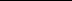 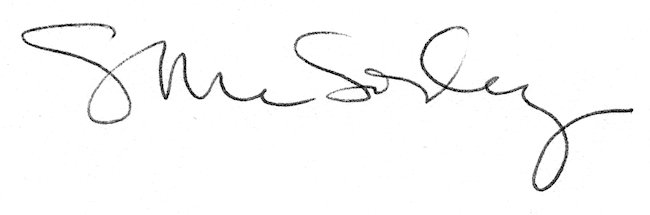 